ΑΝΑΚΟΙΝΩΣΗΠΡΟΚΗΡΥΞΗ ΘΕΣΕΩΝ ΜΕΤΕΚΠΑΙΔΕΥΣΗΣ ΣΤΗΝ ΚΛΙΝΙΚΗ ΖΩΩΝ ΣΥΝΤΡΟΦΙΑΣ	Η Κλινική Ζώων Συντροφιάς προκηρύσσει οκτώ θέσεις ετήσιας μετεκπαίδευσης για το ακαδημαϊκό έτος 2020 – 2021 (έναρξη μετεκπαίδευσης: 1/10/2020, λήξη μετεκπαίδευσης: 30/9/2021). Οι έξι (6) θέσεις προκηρύσσονται στη Μονάδα Παθολογίας και οι δύο (2) θέσεις στη Μονάδα Χειρουργικής-Μαιευτικής. Παρακαλούνται οι ενδιαφερόμενοι να στείλουν ηλεκτρονικά αντίγραφα βιογραφικού σημειώματος, πτυχίου και αναλυτικής βαθμολογίας, συστατικών επιστολών καθώς πτυχίων ξένων γλωσσών ή άλλων πιστοποιητικών, στην κ. Ζ. Καλλιτσάρη (zikall@gmail.com). Καταληκτική ημερομηνία για την υποβολή των δικαιολογητικών είναι η 4η Σεπτεμβρίου 2020. Σημειώνεται ότι οι διαδικασίες επιλογής είναι ίδιες με αυτές των υποψηφίων μεταπτυχιακών φοιτητών. Οι συνεντεύξεις θα πραγματοποιηθούν με τηλεδιάσκεψη την εβδομάδα 14 - 18 Σεπτεμβρίου (οι υποψήφιοι θα ειδοποιηθούν με ηλεκτρονικό μήνυμα για την ακριβή ημερομηνία), ενώ τα αποτελέσματα θα ανακοινωθούν το αργότερο μέχρι τις 25 Σεπτεμβρίου 2020.Από τη Δ/νση της Κλινικής Ζώων ΣυντροφιάςΕΛΛΗΝΙΚΗ ΔΗΜΟΚΡΑΤΙΑΣΧΟΛΗ ΕΠΙΣΤΗΜΩΝ ΥΓΕΙΑΣΣΧΟΛΗ ΕΠΙΣΤΗΜΩΝ ΥΓΕΙΑΣΣΧΟΛΗ ΕΠΙΣΤΗΜΩΝ ΥΓΕΙΑΣ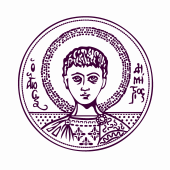 ΤΜΗΜΑ ΚΤΗΝΙΑΤΡΙΚΗΣ    ΤΟΜΕΑΣ ΚΛΙΝΙΚΩΝΚΛΙΝΙΚΗ ΖΩΩΝ ΣΥΝΤΡΟΦΙΑΣΔιευθυντής: Καθηγητής Παπάζογλου Λυσίμαχος     Τμήμα θετικά αξιολογημένο από την EAEVE(European Association of Establishments for Veterinary Education)ΤΜΗΜΑ ΚΤΗΝΙΑΤΡΙΚΗΣ    ΤΟΜΕΑΣ ΚΛΙΝΙΚΩΝΚΛΙΝΙΚΗ ΖΩΩΝ ΣΥΝΤΡΟΦΙΑΣΔιευθυντής: Καθηγητής Παπάζογλου Λυσίμαχος     Τμήμα θετικά αξιολογημένο από την EAEVE(European Association of Establishments for Veterinary Education)ΑΡΙΣΤΟΤΕΛΕΙΟΠΑΝΕΠΙΣΤΗΜΙΟΘΕΣΣΑΛΟΝΙΚΗΣΤηλ. :     2310 994426   Fax:    2310 994449                                               Θεσσαλονίκη,  13 / 7 / 2020ΑΡΙΣΤΟΤΕΛΕΙΟΠΑΝΕΠΙΣΤΗΜΙΟΘΕΣΣΑΛΟΝΙΚΗΣe-mail:    makdvm@vet.auth.gr                                               Θεσσαλονίκη,  13 / 7 / 2020ΑΡΙΣΤΟΤΕΛΕΙΟΠΑΝΕΠΙΣΤΗΜΙΟΘΕΣΣΑΛΟΝΙΚΗΣΚτίριο :  Κλινικές Κτηνιατρικής Σχολής                                               Θεσσαλονίκη,  13 / 7 / 2020